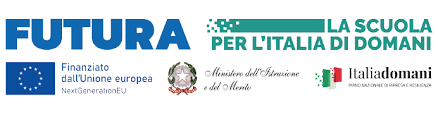 Questa Istituzione scolastica è stata autorizzata alla realizzazione dei progettiPNRR M4C1-3.1 Competenze STEM e multilinguistiche nelle scuole statali (DM 65/2023)
Il progetto ha il duplice obiettivo di promuovere l’integrazione, all’interno dei curricula di tutti i cicli scolastici, di attività, metodologie e contenuti volti a sviluppare le competenze STEM, digitali e di innovazione, e di potenziare le competenze multilinguistiche di alunni e docenti.PNRR M4C1-2.1 Formazione del personale scolastico per la transizione digitale (DM 66/2023)
Il progetto è finalizzato alla realizzazione di percorsi formativi per il personale scolastico (dirigenti scolastici, direttori dei servizi generali e amministrativi, personale ATA, docenti, personale educativo) sulla transizione digitale nella didattica e nell’organizzazione scolastica, in coerenza con i quadri di riferimento europei per le competenze digitali DigComp 2.2 e DigCompEdu.